О регистрации кандидата на должность Главы Сабинского сельсовета Бейского района Республики Хакасия Богданова Алексея ВладимировичаРассмотрев документы, представленные в территориальную избирательную комиссию Бейского района для регистрации кандидата на должность Главы Сабинского сельсовета Бейского района Республики Хакасия  Богданова Алексея Владимировича выдвинутого избирательным объединением «Бейское местное отделение Всероссийской политической партии «ЕДИНАЯ РОССИЯ», проверив соблюдение предусмотренного законом порядка выдвижения кандидата и достоверность представленных сведений, территориальная избирательная комиссия Бейского района установила следующее. Порядок выдвижения кандидата Богданова Алексея Владимировича выдвинутого избирательным объединением «Бейское местное отделение Всероссийской политической партии «ЕДИНАЯ РОССИЯ», соответствует требованиям статей 24, 29 Закона Республики Хакасия от 08 июля 2011 года № 65-ЗРХ «О выборах глав муниципальных образований и депутатов представительных органов муниципальных образований в Республике Хакасия». Руководствуясь статьей 31 Закона Республики Хакасия «О выборах глав муниципальных образований и депутатов представительных органов муниципальных образований в Республике Хакасия» территориальная избирательная комиссия Бейского района постановила:1. Зарегистрировать кандидата на должность Главы Сабинского сельсовета Бейского района Республики Хакасия  Богданова Алексея Владимировича, 1962 года рождения, выдвинутого избирательным объединением «Бейское местное отделение Всероссийской политической партии «ЕДИНАЯ РОССИЯ», 15 июля 2023 года в 10 часов 30 минут.2. Выдать зарегистрированному кандидату удостоверение о регистрации установленного образца. 3.  Направить настоящее постановление для опубликования в районную газету «Саянская Заря» и разместить в разделе «территориальная избирательная комиссия» на официальном сайте Бейского района Республики Хакасия в сети Интернет. Председатель комиссии					 	С.Н. МистратовСекретарь комиссии						          Т.Н. СлободчукРЕСПУБЛИКА ХАКАСИЯТЕРРИТОРИАЛЬНАЯ 
ИЗБИРАТЕЛЬНАЯ КОМИССИЯБЕЙСКОГО РАЙОНА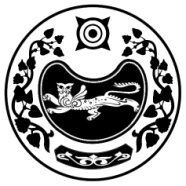 ХАКАС РЕСПУБЛИКАЗЫБЕЯ АЙМАOЫНЫA 
ОРЫНДАOЫТАБЫO КОМИССИЯЗЫХАКАС РЕСПУБЛИКАЗЫБЕЯ АЙМАOЫНЫA 
ОРЫНДАOЫТАБЫO КОМИССИЯЗЫПОСТАНОВЛЕНИЕ ПОСТАНОВЛЕНИЕ ПОСТАНОВЛЕНИЕ 15 июля 2023 годас. Бея№ 71/453-5